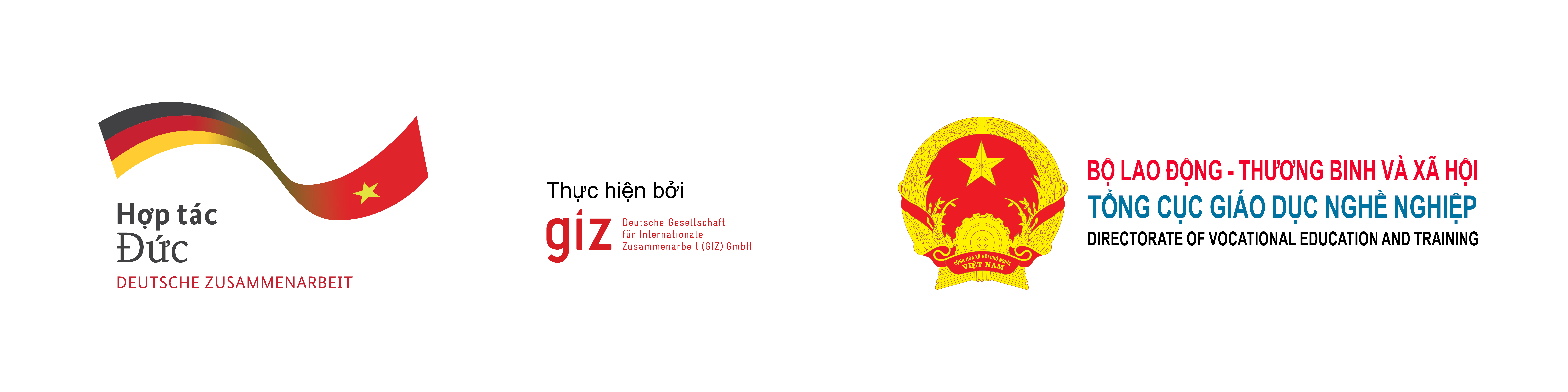 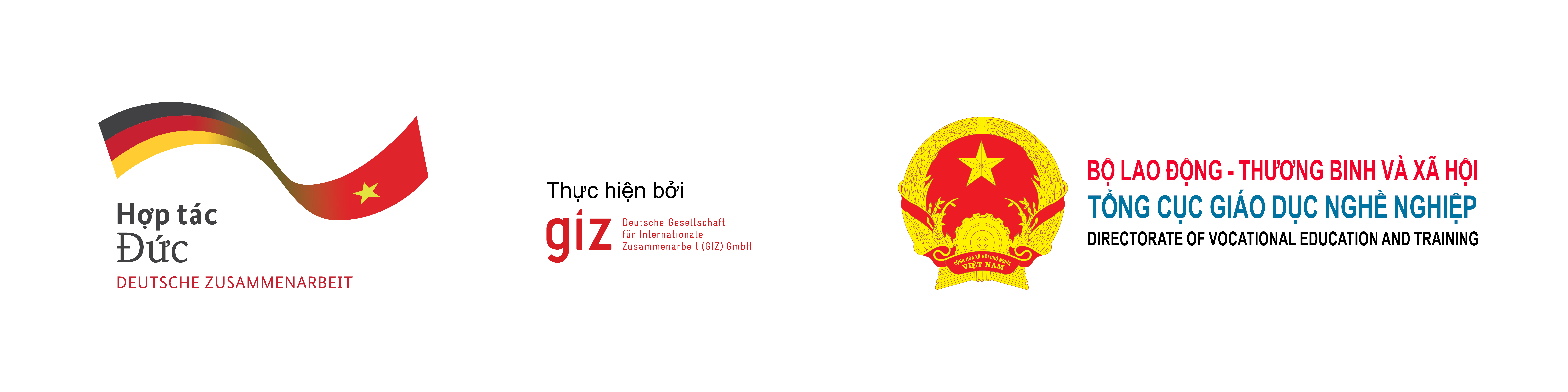 TỔ CHỨC THI TRỰC TUYẾN TRONG MÙA DỊCHChuyên gia: PGS.TS. Nguyễn Ngọc VũThời gian: 9:00-11:30, 21/08/2021Tổng quan hội thảoTrong tình hình dịch bệnh trên toàn quốc đang diễn biến phức tạp, công tác tổ chức thi trực tuyến tại các cơ sở giáo dục nghề nghiệp gặp phải rất nhiều khó khăn, đồng thời tính minh bạch, công bằng trong khi thực hiện bài thi, đánh giá năng lực của sinh viên cũng tồn tại những bất cập khó tránh. Do vậy, hội thảo Webinar số 8 với chủ đề: “Tổ chức thi trực tuyến trong mùa dịch” được tổ chức nhằm hỗ trợ người tham dự, đặc biệt là các cán bộ giảng viên từ 11 trường cao đẳng nghề đối tác của GIZ, được tiếp cận với 15 dạng bài thi trực tuyến có thể được tổ chức thông qua hệ thống Moodle và hướng đến thiết lập kỹ năng tạo bài thi trực tuyến trên hệ thống Moodle mẫu.Nội dung hội thảoNội dung chính 1: Tổng quan về 15 dạng bài thi được hỗ trợ bởi MOODLENội dung chính 2: Thiết lập ngân hàng đề thi để tổ chức thi online Nội dung chính 3: Thực hành tạo đề thi onlineKết quả đầu ra Sau khi hoàn thành khóa tập huấn, người tham dự sẽ có thể thực hiện được: Kết quả đầu ra 1: Hiểu cách sử dụng 15 dạng bài thi online có thể tạo bằng MOODLEKết quả đầu ra 2: Đánh giá phổ điểm bằng các công cụ phân tích của MOODLEKết quả đầu ra 3: Tạo được đề thi onlineChương trình hội thảoThời gian Nội dung Phụ trách 09:00-09:05 Phát biểu chào mừng Giới thiệu mục đích hội thảo và khách mời Anh Phạm Xuân Hoàn – GIZ09:05-09:45 Tổng quan về 15 dạng bài thi được hỗ trợ bởi Moodle PGS.TS Nguyễn Ngọc Vũ 09:45-10:15 Thiết lập ngân hàng đề thi để tổ chức thi trực tuyến PGS.TS Nguyễn Ngọc Vũ 10:15-10:30 Break timeBreak time10:30-11:00 Thực hành tạo đề thi trực tuyến PGS.TS Nguyễn Ngọc Vũ 11:00-11:30 Thảo luận và Q&A Anh Phạm Xuân Hoàn - điều phối